Ознакомиться, найти аудизапись в интернете и прослушать.Выучить слова и по возможности мелодию.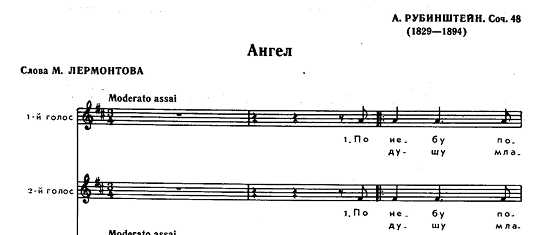 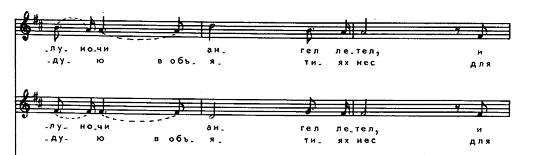 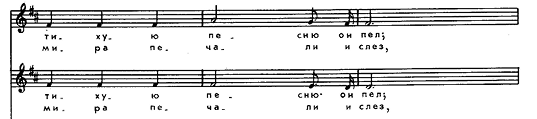 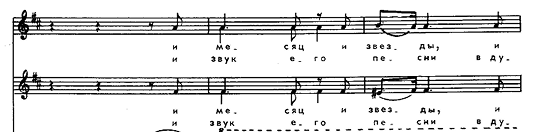 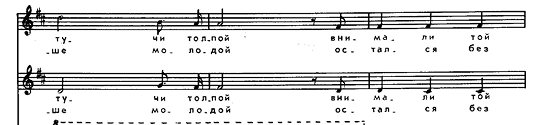 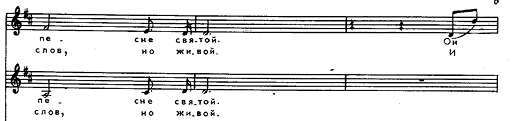 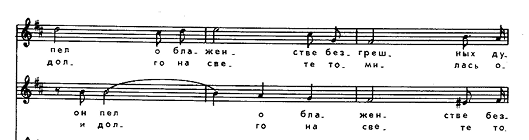 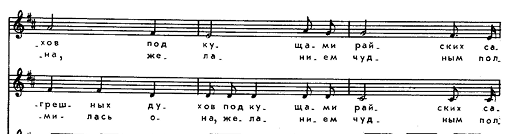 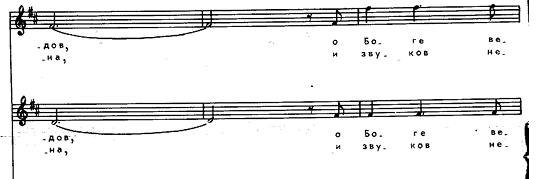 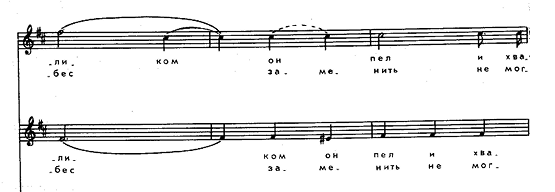 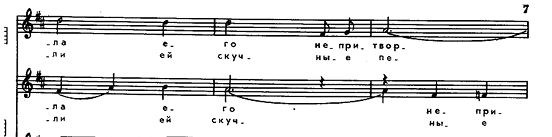 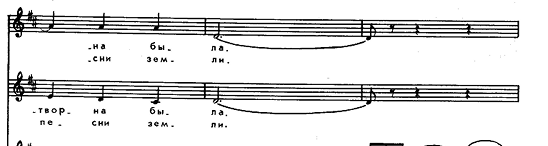 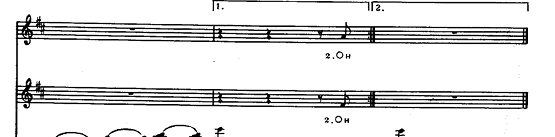 